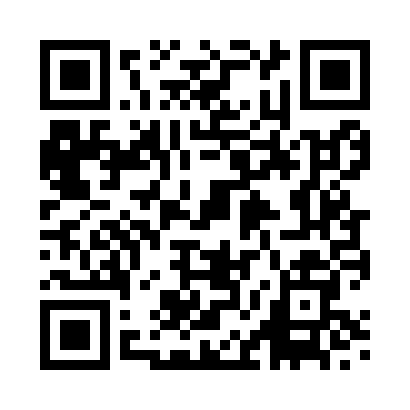 Prayer times for Middlezoy, Somerset, UKMon 1 Jul 2024 - Wed 31 Jul 2024High Latitude Method: Angle Based RulePrayer Calculation Method: Islamic Society of North AmericaAsar Calculation Method: HanafiPrayer times provided by https://www.salahtimes.comDateDayFajrSunriseDhuhrAsrMaghribIsha1Mon3:085:011:166:519:3011:232Tue3:095:021:166:519:2911:223Wed3:095:031:166:519:2911:224Thu3:105:041:166:509:2811:225Fri3:105:041:166:509:2811:226Sat3:115:051:166:509:2711:227Sun3:115:061:176:509:2711:228Mon3:125:071:176:499:2611:219Tue3:125:081:176:499:2511:2110Wed3:135:091:176:499:2511:2111Thu3:145:101:176:489:2411:2012Fri3:145:111:176:489:2311:2013Sat3:155:121:176:489:2211:2014Sun3:155:131:186:479:2111:1915Mon3:165:151:186:479:2011:1916Tue3:175:161:186:469:1911:1817Wed3:175:171:186:469:1811:1818Thu3:185:181:186:459:1711:1719Fri3:195:201:186:449:1611:1720Sat3:195:211:186:449:1511:1621Sun3:205:221:186:439:1311:1622Mon3:215:231:186:429:1211:1523Tue3:215:251:186:429:1111:1424Wed3:225:261:186:419:0911:1425Thu3:235:281:186:409:0811:1326Fri3:235:291:186:399:0711:1227Sat3:245:301:186:389:0511:1128Sun3:255:321:186:389:0411:1129Mon3:255:331:186:379:0211:1030Tue3:275:351:186:369:0111:0831Wed3:305:361:186:358:5911:05